Новогоднее украшение окон".Началась подготовка к Новому году. Приготовила вытынанки по сказке «Снегурушка и лиса»,символ года –Мышата вокруг елки.Вот так получилось в  младшей группе «Радуга»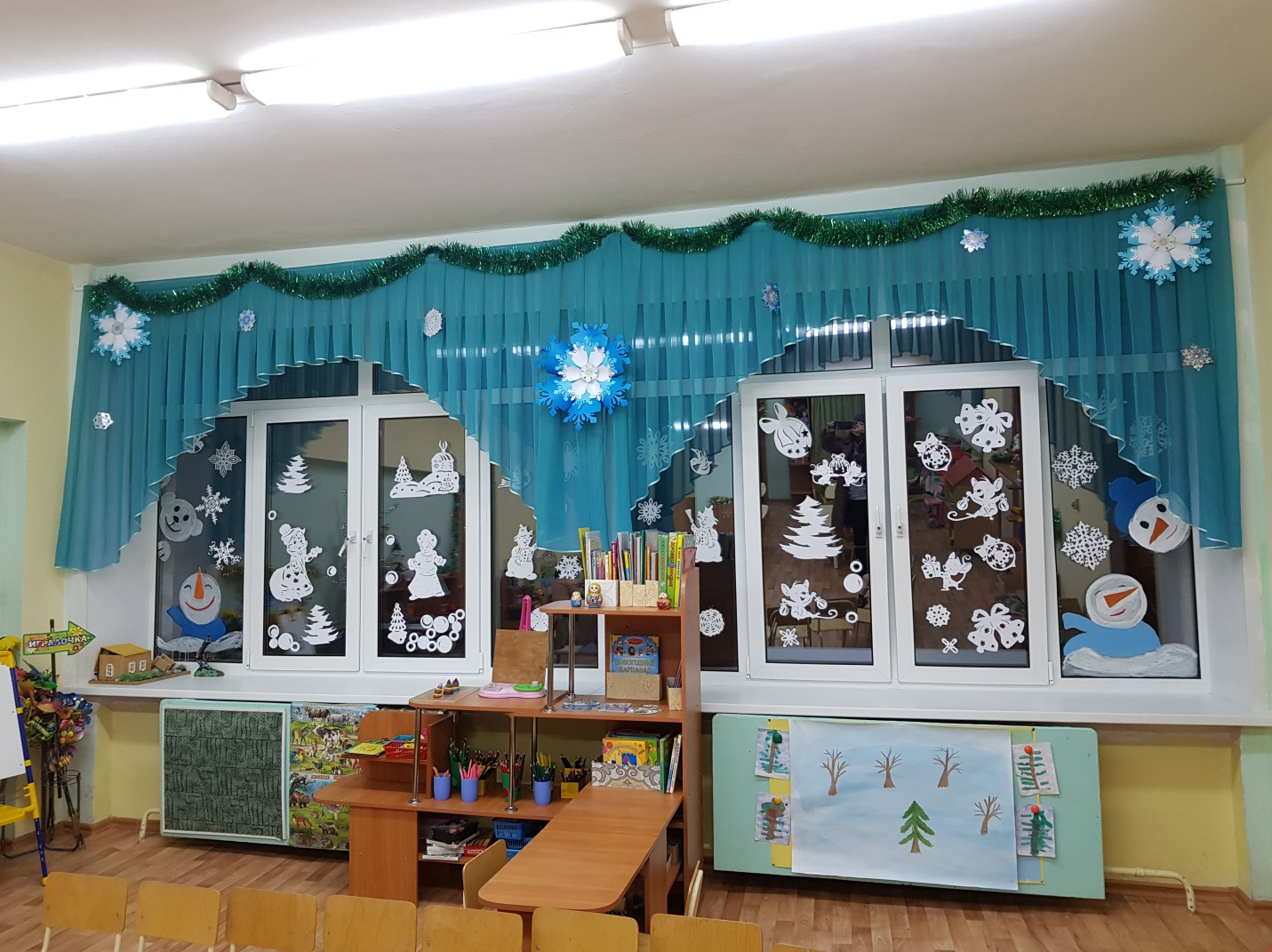 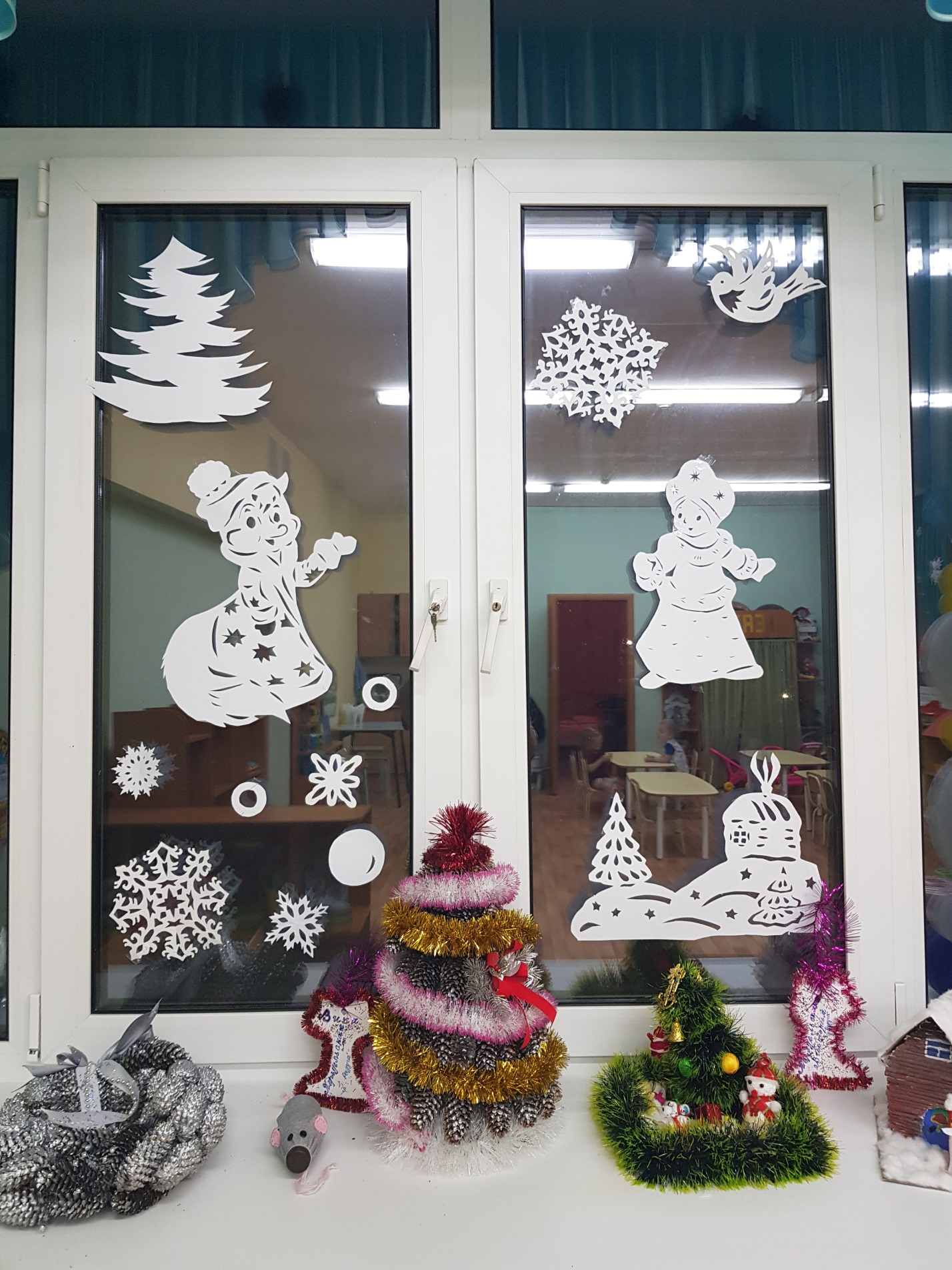 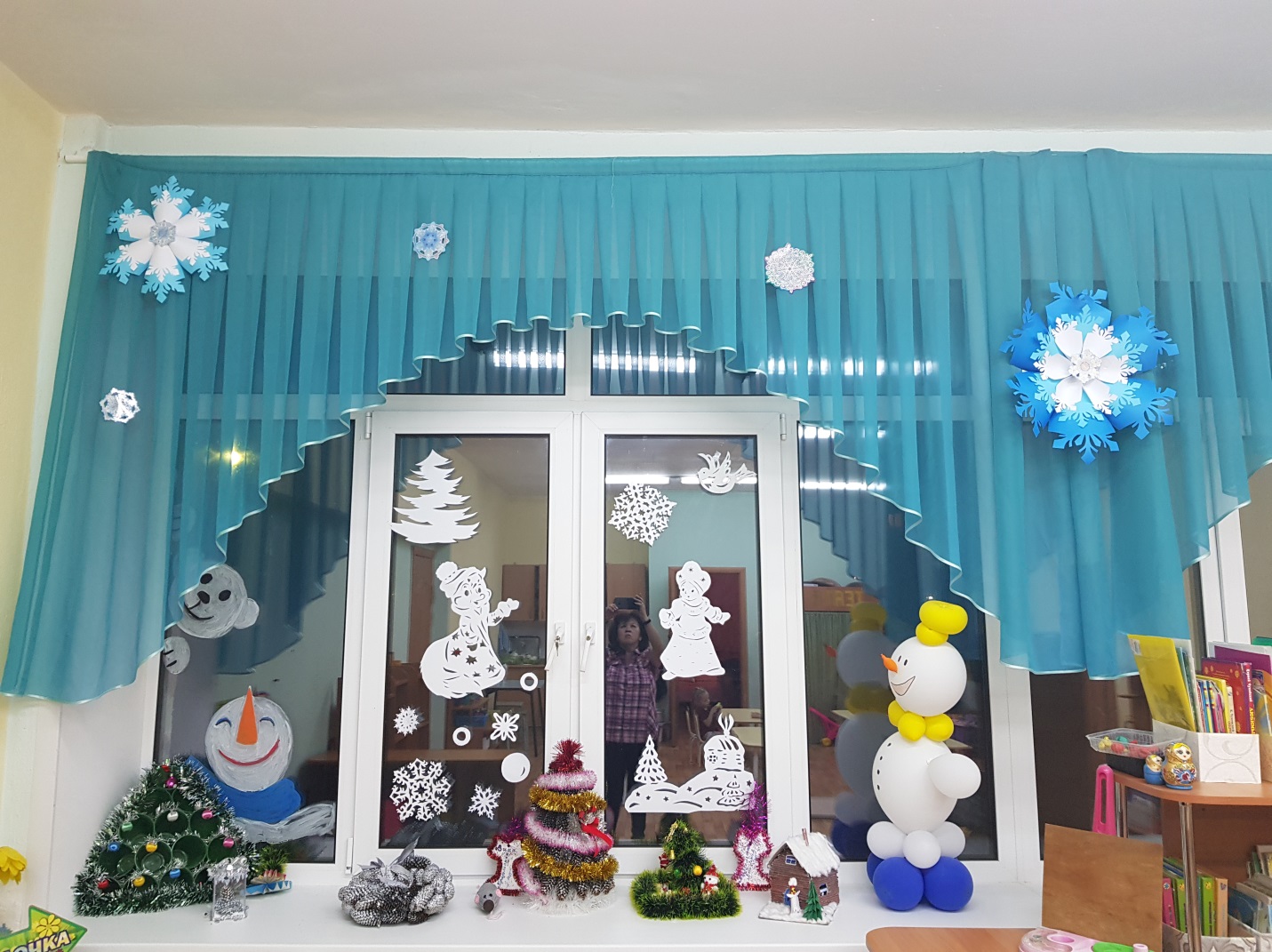 